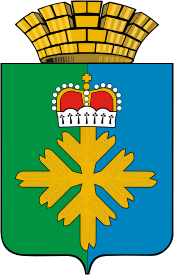 ДУМА ГОРОДСКОГО ОКРУГА ПЕЛЫМШЕСТОЙ СОЗЫВШЕСТОЕ ЗАСЕДАНИЕ РЕШЕНИЕот 20.04.2017 № 51/6п.ПелымО внесении изменений в Положение о назначении и выплате  пенсии за выслугу лет лицам,замещавшим муниципальные должности и должности  муниципальной службы в органах местного самоуправления городскогоокруга Пелым, утвержденное решением Думы городского округа Пелым от 25 .11.2014г. №  45/23В соответствии с Федеральным законом от 06.10.2003 № 131-ФЗ «Об общих принципах организации местного самоуправления в Российской Федерации», Федеральным законом от 23.05.2016 № 143-ФЗ «О внесении изменений в отдельные законодательные акты Российской Федерации в части увеличения пенсионного возраста отдельным категориям граждан», Законом Свердловской области от 15.07.2005 № 84-ОЗ «Об особенностях государственной гражданской службы Свердловской области», руководствуясь Уставом городского округа Пелым, Дума городского округа Пелым РЕШИЛА: 	1. Внести в Положение о назначении и выплате пенсии за выслугу лет лицам, замещавшим муниципальные должности и должности  муниципальной службы в органах местного самоуправления городского округа Пелым, утвержденное решением Думы городского округа Пелым от 25.11.2014г. №  45/23 следующие изменения:	1) наименование статьи 1 изложить в следующей редакции:	«Статья 1. Общие Положения»;	2) статью 1 изложить в следующей редакции:	«1 Положение о назначении и выплате пенсии за выслугу лет лицам, замещавшим муниципальные должности и должности  муниципальной службы в органах местного самоуправления городского округа Пелым (далее - Положение) разработано в соответствии с Федеральными законами от 06.10.2003 № 131-ФЗ «Об общих принципах организации местного самоуправления в Российской Федерации», от 02.03.2007 № 25-ФЗ «О муниципальной службе в Российской Федерации», от 15.12.2001 № 166-ФЗ «О государственном пенсионном обеспечении в Российской Федерации», от 23.05. 2016 № 143-ФЗ «О внесении изменений в отдельные законодательные акты Российской Федерации в части увеличения пенсионного возраста отдельным категориям граждан», Законами Свердловской области от 29.10.2007 № 136-ОЗ «Об особенностях муниципальной службы на территории Свердловской области», от 09.12.2016 № 124-ОЗ «Об отдельных вопросах регулирования статуса лиц, замещавших государственные должности», от 14.06.2005 № 49-ОЗ «О Реестре должностей муниципальной службы, учреждаемых в органах местного самоуправления муниципальных образований, расположенных на территории Свердловской области, и в муниципальных органах, не входящих в структуру органов местного самоуправления этих муниципальных образований», от 21.01.1997 № 5-ОЗ «О стаже государственной службы Свердловской области и муниципальной службы в Свердловской области».	2. Настоящее Положение регулирует отношения, связанные с назначением и выплатой пенсии за выслугу лет к трудовой пенсии по старости (инвалидности), установленной в соответствии с федеральным законодательством, лицам, замещавшим муниципальные должности и должности муниципальной службы.»;	3) наименование статьи 2 изложить в следующей редакции:«Статья 2. Пенсионное обеспечение граждан, замещавших муниципальные должности, должности муниципальной службы на постоянной основе в городском округе Пелым»	4) статью 2 изложить в следующей редакции:«1. Гражданин Российской Федерации, замещающий муниципальную должность городского округа Пелым на постоянной основе, прекративший (в том числе досрочно) исполнение полномочий главы городского округа Пелым, председателя, депутата Думы городского округа Пелым, имеет право на пенсию за выслугу лет, за исключением случая, если указанные полномочия прекращены по одному или нескольким основаниям, связанным с несоблюдением ограничений, запретов, неисполнением обязанностей, при прекращении полномочий по которым в соответствии с федеральным законом гражданам, замещавшим соответственно должность высшего должностного лица субъекта Российской Федерации и государственные должности субъекта Российской Федерации, не могут предоставляться дополнительные социальные и иные гарантии в связи с прекращением полномочий.Пенсия за выслугу лет устанавливается при соблюдении следующих условий:1) гражданин достиг пенсионного возраста или потерял трудоспособность в период осуществления полномочий по муниципальной должности главы городского округа Пелым, председателя, депутата Думы городского округа Пелым;2) гражданин замещал муниципальную должность главы городского округа Пелым, председателя, депутата Думы городского округа Пелым не менее пяти лет.Пенсия за выслугу лет устанавливается к страховой пенсии по старости (инвалидности), назначенной в соответствии с федеральным законодательством.2. Пенсия за выслугу лет устанавливается гражданам, указанным в абзаце первом пункта 1 настоящей статьи, в следующих размерах:1) при исполнении полномочий свыше 5 лет до 7 лет включительно - в размере 100 процентов ежемесячного должностного оклада;2) при исполнении полномочий свыше 7 лет до 12 лет включительно - в размере 155 процентов ежемесячного должностного оклада;3) при исполнении полномочий свыше 12 лет до 15 лет включительно - в размере 175 процентов ежемесячного должностного оклада;4) при исполнении полномочий свыше 15 лет - в размере 195 процентов ежемесячного должностного оклада.Для исчисления размера пенсии за выслугу лет принимается должностной оклад по муниципальной должности городского округа Пелым, на день достижения возраста, дающего право на страховую пенсию по старости (инвалидности) в соответствии с Федеральным законом от 28.12.2013 № 400-ФЗ «О страховых пенсиях» и Законом Российской Федерации от 19.04.1991 № 1032-1 «О занятости населения в Российской Федерации» или на день прекращения полномочий по муниципальной должности в связи с истечением срока полномочий, по выбору лица обратившегося за ее установлением. Пенсия за выслугу лет выплачивается с применением уральского коэффициента.3. Пенсия за выслугу лет выплачивается гражданам, указанным в абзаце первом пункта 1 настоящей статьи, за счет средств местного бюджета независимо от получения ими другой пенсии.Пенсия за выслугу лет не выплачивается гражданам, указанным в абзаце первом пункта 1 настоящей статьи, во время замещения ими государственных должностей Российской Федерации, государственных должностей субъектов Российской Федерации, муниципальных должностей, должностей государственной службы Российской Федерации и должностей муниципальной службы.4. Размер пенсии за выслугу лет пересчитывается по правилам, предусмотренным в пункте 2 настоящей статьи, при увеличении (индексации) в установленном порядке размера ежемесячного должностного оклада главы городского округа Пелым, председателя, депутата Думы городского округа Пелым.5. Назначение, выплата и перерасчет пенсии за выслугу лет гражданам, указанным в абзаце первом пункта 1 настоящей статьи, осуществляется в таком же порядке, в котором осуществляется назначение, выплата и перерасчет пенсии за выслугу лет гражданам, замещавшим муниципальные должности городского округа Пелым.6. Гражданин замещавший должность муниципальной службы в органах местного самоуправления городского округа Пелым (функциональных (отраслевых) органах администрации городского округа Пелым) (далее - органы местного самоуправления) не менее 12 месяцев непосредственно перед увольнением с муниципальной службы городского округа Пелым, имеющим право на страховую пенсию по старости (инвалидности) в соответствии с Федеральным законом от 28.12.2013 № 400-ФЗ «О страховых пенсиях», либо на досрочно назначенную пенсию в соответствии с Законом Российской Федерации от 19.04.1991 № 1032-1 «О занятости населения в Российской Федерации» при наличии стажа муниципальной службы городского округа Пелым, минимальная продолжительность которого для назначения пенсии за выслугу лет в соответствующем году определена в Приложении № 1 к настоящему Положению, и освобождении от замещаемых должностей муниципальной службы и увольнении с муниципальной службы по следующим основаниям:1) расторжение трудового договора по инициативе муниципального служащего в связи с выходом на пенсию;2) отказ муниципального служащего от перевода на иную должность муниципальной службы по состоянию здоровья в соответствии с медицинским заключением либо отсутствие такой должности в том же органе местного самоуправления;3) расторжение трудового договора по инициативе представителя нанимателя (работодателя) муниципальных служащих в случае несоответствия муниципального служащего замещаемой должности муниципальной службы городского округа Пелым по состоянию здоровья в соответствии с медицинским заключением;4) сокращение должностей муниципальной службы в органе местного самоуправления;5) упразднение органа местного самоуправления;6) признание муниципального служащего полностью нетрудоспособным в соответствии с медицинским заключением или признание муниципального служащего недееспособным решением суда, вступившим в законную силу;7) достижение муниципальным служащим установленного федеральным законом предельного возраста пребывания на муниципальной службе.7. Гражданин, замещавший должность муниципальной службы не менее пяти лет непосредственно перед увольнением с замещающей должности муниципальной службы, при наличии стажа муниципальной службы не менее 25 лет до приобретения права на трудовую пенсию по старости (инвалидности), имеет право на пенсию за выслугу лет при прекращении трудового договора (служебного контракта), освобождении от замещаемой должности муниципальной службы и увольнении с муниципальной службы в связи с расторжением трудового договора (служебного контракта) по инициативе муниципального служащего, предусмотренным пунктами 1, 3 части 1 статьи 77 Трудового кодекса Российской Федерации.8. Пенсия за выслугу лет устанавливается к страховой пенсии по старости (инвалидности), назначенной в соответствии с Федеральным законом «О страховых пенсиях» либо досрочно назначенной в соответствии с Законом Российской Федерации от 1904.1991 № 1032-1 «О занятости населения в Российской Федерации».Пенсия за выслугу лет не устанавливается гражданам, указанным в пунктах 6, 7 настоящей статьи, полномочия которых были досрочно прекращены в связи с совершением ими противоправных действий.9. Пенсия за выслугу лет устанавливается гражданам, указанным в пунктах 6, 7 настоящей статьи, в следующих размерах:1) при наличии стажа муниципальной службы не менее стажа, продолжительность которого для назначения пенсии за выслугу лет в соответствующем году определяется согласно Приложению №1 к настоящему Положению, и не более 20 лет - в размере 65 процентов должностного оклада по соответствующей должности муниципальной службы;2) при наличии стажа муниципальной службы свыше 20 до 25 лет включительно - в размере 100 процентов должностного оклада по соответствующей должности муниципальной службы;3) при наличии стажа муниципальной службы свыше 25 лет - в размере 135 процентов должностного оклада по соответствующей должности муниципальной службы.10. Пенсия за выслугу лет выплачивается гражданам, указанным в пунктах 6, 7 настоящей статьи, за счет средств местного бюджета, независимо от получения ими другой пенсии, за исключением случаев, предусмотренных в  пункте 11 настоящей статьи.Лицам, имеющим одновременно право на пенсию за выслугу лет в соответствии с настоящей статьей либо пенсию за выслугу лет, ежемесячное пожизненное содержание, ежемесячную доплату к пенсии (ежемесячному пожизненному содержанию) или дополнительное (пожизненное) ежемесячное материальное обеспечение, назначаемые и финансируемые за счет средств федерального бюджета в соответствии с федеральными законами, актами Президента Российской Федерации и Правительства Российской Федерации, а также на пенсию за выслугу лет (ежемесячную доплату к пенсии, иные выплаты), устанавливаемую в соответствии с законодательством субъектов Российской Федерации или актами органов местного самоуправления в связи с замещением государственных должностей субъектов Российской Федерации или муниципальных должностей либо в связи с прохождением государственной гражданской службы субъектов Российской Федерации или муниципальной службы, назначается пенсия за выслугу лет в соответствии с настоящей статьей или одна из иных указанных выплат по их выбору.11. Пенсия за выслугу лет не назначается гражданам, указанным в пунктах 7, 8 настоящей статьи, в следующих случаях:1) если им в соответствии с федеральными законами назначена пенсия за выслугу лет, финансируемая за счет средств федерального бюджета;2) если им в соответствии с федеральным законодательством назначены ежемесячное пожизненное содержание, ежемесячная доплата к пенсии (ежемесячному пожизненному содержанию) или дополнительное (пожизненное) ежемесячное материальное обеспечение, финансируемые за счет средств федерального бюджета или бюджетов субъектов Российской Федерации;3) если им в соответствии с законами Свердловской области, законодательством других субъектов Российской Федерации или актами органов местного самоуправления назначены пенсия за выслугу лет, ежемесячная доплата к пенсии или иные выплаты в связи с замещением государственных должностей Свердловской области, государственных должностей других субъектов Российской Федерации или муниципальных должностей;4) если им в соответствии с законодательством других субъектов Российской Федерации или актами органов местного самоуправления назначены пенсия за выслугу лет, ежемесячная доплата к пенсии или иные выплаты в связи с прохождением государственной гражданской службы других субъектов Российской Федерации или муниципальной службы.12. Пенсия за выслугу лет не выплачивается гражданам, указанным в пунктах 6, 7 настоящей статьи, в период прохождения государственной службы Российской Федерации, при замещении государственной должности Российской Федерации, государственной должности субъекта Российской Федерации, муниципальной должности, замещаемой на постоянной основе, должности муниципальной службы, а также в период работы в межгосударственных (межправительственных) органах, созданных с участием Российской Федерации, на должностях, по которым в соответствии с международными договорами Российской Федерации осуществляются назначение и выплата пенсий за выслугу лет в порядке и на условиях, которые установлены для федеральных государственных (гражданских) служащих. При последующем освобождении от указанных должностей выплата пенсии за выслугу лет возобновляется со дня, следующего за днем освобождения от указанных должностей граждан, обратившихся с заявлением о ее возобновлении.При возобновлении выплаты пенсии за выслугу лет ее размер пересчитывается с учетом периодов замещения после назначения пенсии за выслугу лет должности муниципальной службы городского округа Пелым  и (или) с учетом замещения после назначения пенсии за выслугу лет должности муниципальной службы городского круга Пелым не менее 12 двенадцати полных месяцев с более высоким должностным окладом.13. Размер пенсии за выслугу лет пересчитывается по правилам, предусмотренным в пункте 9 настоящей статьи, при увеличении в установленном порядке размера должностного оклада по соответствующей должности муниципальной службы.»;Приложение № 1к Положению «О назначении и выплате пенсии за выслугу лет лицам,замещавшим муниципальные должностии  должности муниципальной службыв органах местного самоуправлениягородского округа Пелым»	5) в пункте 15 статьи 3 слова «приложение 1» заменить словами «Приложение №2»;	6) в абзаце 4 пункта 15.1. статьи 3 слова «приложению 2» заменить словами «Приложению №3»;	7) в абзаце 5 пункта 15.1. статьи 3 слова «приложению 3» заменить словами «Приложению 4»;	8) в абзаце 1 пункта 18 статьи 4 слова «муниципальное учреждение, выполняющее функции обеспечения бухгалтерского и кассового обслуживания органов местного самоуправления городского округа Пелым» заменить словами «муниципальное казенное учреждение «Учреждение по обеспечению деятельности органов местного самоуправления и муниципальных учреждений городского округа Пелым»;	9) в абзаце 2 пункта 18 статьи 4 слова «муниципальным учреждением, выполняющим функции обеспечения бухгалтерского и кассового обслуживания органов местного самоуправления городского округа Пелым» заменить словами «словами «муниципальным казенным учреждением «Учреждение по обеспечению деятельности органов местного самоуправления и муниципальных учреждений городского округа Пелым»;	10) в пункте 24 слова «статье 22» заменить словами «статье 2».	2. Опубликовать настоящее решение в информационной газете городского округа Пелым «Пелымский вестник».	3. Разместить настоящее решение на официальном сайте городского округа Пелым в сети «Интернет».	4. Положение с внесенными изменениями, утвержденными настоящим решением разместить на официальном сайте городского округа Пелым в сети «Интернет».	5. Контроль за исполнение настоящего решения возложить на постоянную депутатскую комиссию по местному самоуправлению, культуре, информационной политике и связям с общественностью (Радецкий В.А.).	Год назначения пенсии за выслугу летСтаж для назначения пенсии за выслугу лет в соответствующем году201715 лет 6 месяцев201816 лет201916 лет 6 месяцев202017 лет202117 лет 6 месяцев202218 лет202318 лет 6 месяцев202419 лет202519 лет 6 месяцев2026 и последующие годы20 летГлава городского округа Пелым                     Ш.Т. Алиев Председатель Думы городского округа ПелымС.Н. Зубков